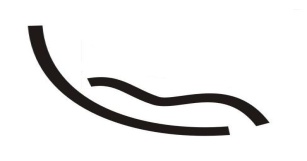 Conselho    Municipal    de    Assistência    SocialInstituído em 27/11/95 – Lei Municipal nº 2.922/95Ata de Reunião Extra Ordinária nº 03/2013 Ata da reunião extraordinária do Conselho Municipal de Assistência Social –CMAS- realizada aos dias 10 de outubro de dois mil e treze, às nove horas, na sala de Reuniões da Secretaria Municipal de Assistência Social de Guaratinguetá S/P. Houve participação dos Conselheiros que assinaram o livro de presença e a reunião foi presidida pelo Presidente Dr. Roberto Viriato Rodrigues Nunes. Iniciando houve a leitura da ata anterior que foi aprovada por unanimidade. Após, foram abordados os assuntos da pauta.  1ª) A Entidade Oscrip e CIEE (Centro de Integração Empresa-Escola) solicitam inscrição no Conselho. Ficou definido que os Conselheiros Paulo, Fernanda e Silvia, realizariam no dia 14/10 a referida visita e os Conselheiros Viriato e Johny concluiriam as visitas das seguintes Entidades: Lar São José, Casa do Puríssimo Coração de Maria e APAE. 2ª)  Após, houve avaliação dos recursos 2013 repassados às Entidades socioassistenciais conveniadas, do Município de Guaratinguetá e a importância da  redefinição do repasse para digitação no PMAS 2014. Os Conselheiros votaram pela  permanência do repasse  igual ao ano de 2013. Sra. Izilda, responsável pelo setor de convênios da Secretaria Municipal da Assistência, solicitou entrega do cronograma físico de desembolso do recurso Estadual para o dia 18/10/2013 e a entrega dos referidos programas para o  dia 30/10/2013.  3ª) Em seguida houve questionamentos em relação ao funcionamento da Entidade Solar das Crianças, que  necessita da intervenção do  trabalho em rede sócio-assistencial para assegurar atendimento satisfatório ao seu público alvo. Sendo assim, será realizada  visita, em caráter de urgência, à Entidade Solar das Crianças, no dia 28/10/2013 pelos Conselheiros Paulo, Fernanda, Viriato e Silvia. Nada mais havendo a tratar, eu secretária do CMAS, Silvia Helena Sansevero Amaral Costa, lavre esta ata que será assinada por mim e pelo Presidente Dr. Roberto Viriato Rodrigues Nunes.